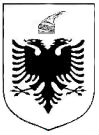 R E P U B L I K A    E   S H Q I P Ë R I S ËMINISTRIA E SHËNDETËSISË DHE E MBROJTJES SOCIALEINSPEKTORATI SHTETËROR SHËNDETËSORNr.___	                                                                                 Tiranë, më___.___.2023LISTË VERIFIKIMIPër klinika dentare Subjekti:______________________________________________ Nr. NIPT ______________________Adresa: _____________________________________________________________________________Administratori: _______________________________________________________________________Tel/Cel: ________________________________ Fax: ________________ E-mail: _________________Lloji Aktivitetit: ______________________________________________________________________Arsyeja e inspektimit: Inspektim i Programuar           Ri-Inspektim                  Inspektim i Posaçëm  Në zbatim të ligjeve: NR. 9928, DATË 09.06.2008 “PËR SHËRBIMIN SHËNDETËSOR STOMATOLOGJIK”, I NDRYSHUARNR. 10107, DATË 30.03.2009 “PËR KUJDESIN SHËNDETËSOR NË REPUBLIKËN E SHQIPËRISË”, I NDRYSHUAR;NR. 8025, DATË 09.11.1995  “PËR MBROJTJEN NGA RREZATIMET JO JONIZUESE”, I NDRYSHUARNR. 7643, DATË 02.12.1992 “PËR INSPEKTIMIN SANITAR”, I NDRYSHUAR; NR. 15/2016 DATË 10.03.2016 “PËR PARANDALIMIN DHE LUFTIMIN E INFEKSIONEVE DHE SËMUNDJEVE INFEKTIVE”, I NDRYSHUAR; NR. 9636, DATË 6.11.2006 “PËR MBROJTJEN E SHËNDETIT NGA PRODUKTET E DUHANIT”, I NDRYSHUAR; VKM NR. 865, DATË 24.12.2019 “PËR MËNYRËN E KRYERJES SË PROCESIT TË AKREDITIMIT TË INSTITUCIONEVE TË KUJDESIT SHËNDETËSOR E PËRCAKTIMIN E TARIFAVE DHE AFATEVE KOHORE”; RREGULLORES “PËR SHËRBIMIN E SHËNDETIT ORAL” NR. 580,  DATË 16.11.2012; UDHËZUESIT KOMBËTAR ADMINISTRIMI I SIGURT I MBETJEVE SPITALORE”; VKM NR. 742, DATË 06.11.2003 “PËR DISA SHTESA DHE NDRYSHIME NË VKM NR. 692 DATË 13.12.2001 “PËR MASAT E VEÇANTA TË SIGURIMIT DHE TË MBROJTJES SË SHËNDETIT NË PUNË”; VKM NR. 639 DATË 07.09.2016, “PËR PËRCAKTIMIN E RREGULLAVE, TË PROCEDURAVE E TË LLOJEVE TË TESTEVE EKZAMINUESE MJEKËSORE, QË DO TË KRYHEN NË VARËSI TË PUNËS SË PUNËMARRËSIT, SI DHE TË MËNYRËS SË FUNKSIONIMIT TË SHËRBIMIT MJEKËSOR NË PUNË”; URDHËR I MINISTRIT TË SHËNDETËSISË DHE MBROJTJES SOCIALE  NR. 369 DATË 26.09.2017 “PËR KONTROLLIN MJEKËSOR DHE LËSHIMIN E LIBREZËS SHËNDETËSORE”.INSPEKTORËT:		PËRFAQËSUESI I SUBJEKTIT:Inspektor 1    NUI (Nënshkrimi)		 Emër Mbiemër (Nënshkrimi)Inspektor 2    NUI (Nënshkrimi)Inspektor 2    NUI (Nënshkrimi)Emri i SubjektitDrejtues teknik Numri i përgjithshëm i personelitPajisje me burim rrezatimiNr.Baza LigjorePyetjaVLERËSIMIVLERËSIMIVLERËSIMIKOMENTENr.Baza LigjorePyetjaPoJoNuk aplikohetKOMENTE1.Gërma c, pika 2, neni 10, Ligji nr. 9928, dt.09.06.2008Rregullore” Për Shërbimin e Shëndetit Oral ” nr. 580 dt.16.11.2012A ka leje ushtrimi të profesionit lëshuar nga UMSH/USSH për drejtuesin teknik dhe personelin stomatolog të punësuar në kabinet/klinikë dentare?2.Neni 27, Ligji nr. 10107, dt.30.03.2009A subjekti licencë nga QKB për  “Shërbime mjekësore parësore dhe/ose stomatologjike”?3.Pika 1& 2, Neni 5, pika 1&2,  neni 7, Ligji nr. 9928, dt.09.06.2008Rregullore” Për Shërbimin e Shëndetit Oral ” nr.580 dt.16.11.2012  A disponon kabineti/klinika dentare kushtet fizike për zhvillimin e aktivitetit?4.Pika 5, Neni 5, Ligji nr. 9928, dt.09.06.2008Rregullore” Për Shërbimin e Shëndetit Oral ” nr.580 dt.16.11.2012  A kryhet dezifektimi i pajisjeve të punës para dhe pas cdo seance?5.Pika 6, Neni 5, Ligji nr. 9928, dt.09.06.2008Rregullore” Për Shërbimin e Shëndetit Oral ” nr.580 dt.16.11.2012  A disponon kabineti /klinika dentare autoklave për sterilizimin e instrumentave të punës?6.Gërma C, Pika 1, Neni 10, Ligji nr. 9928, dt.09.06.2008Rregullore” Për Shërbimin e Shëndetit Oral ” nr.580 dt.16.11.2012  A disponon kabineti /klinika dentare dokumentacionin vërtetues për sterilizimin e instrumentave të punës?7.Gërma G, Pika 2, Neni 10, Ligji nr. 9928, dt.09.06.2008Rregullore” Për Shërbimin e Shëndetit Oral ” nr.580 dt.16.11.2012  A disponon kabinet/klinika dentare kartelat e pacientëve?8.Pika 4, Neni 9, Ligji nr. 9928, dt.09.06.2008Rregullore nr.580 dt.16.11.2012  A disponon kabinet/klinika dentare kutinë e ndihmës së shpejtë?9.Gërma h, Pika 2, Neni 10, Ligji nr. 9928, dt.09.06.2008Rregullore” Për Shërbimin e Shëndetit Oral ” nr.580 dt.16.11.2012  A disponon kabinet/klinika dentare listën e cmimeve të afishuar dukshëm?10.Pika 1, neni  21,  Ligji nr. 10 463 dt. 22.09.2011  A  ka subjekti dokument tip, “ Kontratë për administrimin e mbetjeve spitalore” e institucionit shëndetësor prodhues të mbetjeve spitalore me kompanitë e licencuara nga Min. e Mjedisit?11.Pika 7.1 MSH  Udhëzuesi KombëtarA bëhet ndarja në burim sipas shtojcës C të Udhëzuesit Kombëtar “Administrimi i Sigurt i Mbetjeve Spitalore”?12.Pika 7.2 MSH  Udhëzuesi KombëtarA bëhet ambalazhimi dhe etiketimi sic duhet I mbetjeve për të mundësuar identifikimin e lehtë, duke përfshirë dhe informacionin mbi buriminE gjenerimit?13.Pika 8.2.1 MSH  Udhëzuesi KombëtarA bëhet sigurimi I zonave për magazinimin e përkohshem të sigurtë dhe të siguruar të mbetjeve spitalore?14.Pika a, neni 3, Ligji 8025 dt. 09.11.1995A disponon kabinet/klinika dentare pajisje me burim rrezatues ?15.Neni 4, Ligji 8025 dt. 09.11.1995A disponon kabinet/klinika dentare Licencë nga KMR-ja për ushtrimin e aktivitetit për pajisjet me burim rrezatues ?16.Neni 10, Ligji 7643 datë 02.12.1992, Udhëzimi Ministrisë së Shëndetësisë nr.510 datë 13.12.2011.A ka objekti AktMiratim higjieno sanitar dhe a përputhet ky dokument me aktivitetin aktual të subjektit?17.Germa d, pika 1, neni 6, ligji nr. 15/2016, datë 10.03.2016A është kryer shërbimi DDD, dhe a disponon subjekti certifikatën e këtij shërbimi?18.Neni 6, Ligji 15/ 2016 datë 10.03.2016,A zbatohet marrja e masave të përgjithshme për mbrojtjen nga sëmundjet infektive?19.Neni 21, Ligji 7643,datë 02.12.1992, Urdhër i Ministrit të Shëndetësisë dhe Mbrojtjes Sociale  nr. 369 datë 26.09.2017A është personeli i pajisur me Libreza shëndetësore?20.Pika A, neni 13, Ligji  7643 datë 02.12.1992,Gërma ç, Pika 4, Neni 2 , VKM nr. 742 datë 06.11.2003Pika 13, Udhëzim nr.2 datë25.06.2004 Pika A, neni 1, VKM nr. 639, datë 07.09.2016.A është personeli i pajisur me raport mjeko-ligjor (KML)	21.Pika b, neni 13, Ligji 7643 datë 02.12.1992,  Neni 6, Ligji 15/ 2016 datë 10.03.2016.A furnizohet subjekti me ujë higjenikisht të pastër?22.Pika ç, neni 13, Ligji 7643 datë 02.12.1992,  Udhëzimi Ministrisë së Shëndetësisë nr.510 datë 13.12.2011A është personeli i pajisur me uniformat e punës?23.Nenet 15, 16 Ligji 9636, datë 06.11.2006,A zbatohet ligji antiduhan ?24.Pika b, neni 13, Ligji 7643 datë 02.12.1992Udhëzimi Ministrisë së Shëndetësisë nr.510 datë 13.12.2011 A është objekti  I lyer, i ndriçuar, I ajrosur?	25.Pika b, neni 13, Ligji 7643 datë 02.12.1992,Udhëzimi Ministrisë së Shëndetësisë nr.510 datë 13.12.2011(kap. Mjedisi i brendshëm).A përbëhet mjedisi I brendshëm nga ndarjet e nevojshme për kryerjen e aktivitetit ?	26.Pika b, neni 13,  Ligji 7643 datë 02.12.1992,   Pika 8, Rregullore higjieno sanitare nr 1. datë 25.06.1993.A ka objekti ujë të rrjedhshëm dhe ujë të ngrohtë?27.Pika b, neni 13,  Ligji 7643 datë 02.12.1992,   Pika 21, Rregullore higjieno sanitare nr 1. datë 25.06.1993.A ka anekse hidro sanitare konform rregullores?28.Pika b, neni 13,  Ligji 7643 datë 02.12.1992,   Udhëzimi Ministrisësë Shëndetësisë  nr.510 datë 13.12.2011( kap. Nyjahidrosanitare)A bëhen shkarkimet në tubacionet e shkarkimeve kryesore?29.Pika b, neni 13,  Ligji 7643 datë 02.12.1992,   Pika 6, Rregullore higjieno sanitare nr 1. datë 25.06.1993.A ka kosha për hedhjen e mbeturinave në klinikë?30.Pika b, neni 13,  Ligji 7643 datë 02.12.1992,   Udhëzimi Ministrisë së Shëndetësisë  nr.510 datë 13.12.2011 A është  i pastër ambienti jashtë klinikës?	31.Neni 26, Ligji 10107 5 datë 30.03.2009, Neni 3,4  VKM 865 datë 24.12.2019A është subjekti i akredituar dhe i certifikuar në përputhje me standardet e cilësisë të miratuara?